Domanda di partecipazione Azioni di potenziamento delle competenze STEM e multilinguistiche (D.M. 65/2023) – All. A Avviso di selezione per il reclutamento di A. docenti per il gruppo di lavoro per l’orientamento e il tutoraggio per le STEM;B. docenti per il gruppo di lavoro per il multilinguismo.Al Dirigente Scolastico dell’ I.I.S MANLIO ROSSI DORIA Il/La Sottoscritt_  ________________________________________________________________ Nato/a il ___________ a ___________________________________________________________ C.F.______________________________________, residente a ___________________________ in via/piazza________________________________________________ cap____________ prov_________ email ______________________________________ telefono______________________________ CHIEDE Alla S.V. di partecipare alla selezione per l’incarico di Docente componente del seguente gruppo di lavoro:    per l’orientamento e il tutoraggio per le STEM  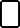       per il multilinguismo Dichiara di essere docente interno all’IIS MANLIO ROSSI DORIA in quanto……………………………………………….A tal fine allega: 1. 	curriculum vitae in formato europeo; 2. 	copia del documento di identità personale. DICHIARA: - di non aver riportato condanne penali, né possedere procedimenti penali in corso - di non essere stato destituito da Pubbliche Amministrazioni- ai fini 	dell’attribuzione del punteggio il candidato dichiara di possedere i seguenti toli/certificazioni/esperienze: Il/la sottoscritto/a dichiara di aver preso visione e di essere consapevole dei compiti previsti per la figura richiesta; autorizza il Dirigente Scolastico al trattamento dei dati personali ai sensi del D. Lgs. 196/2003 come modificato dal Decreto Legislativo 10 agosto 2018, n. 101 (di seguito “Codice Privacy”) e dell’art. 13 del Regolamento UE n. 2016/679 (di seguito “GDPR 2016/679”). Luogo e data                                                                                    	Firma ____________________	______________________________ A. Gruppo di lavoro per l’orientamento e tutoraggio per le STEAM  A. Gruppo di lavoro per l’orientamento e tutoraggio per le STEAM  A. Gruppo di lavoro per l’orientamento e tutoraggio per le STEAM  Titoli di Studio  A cura del candidatoLaurea specialistica o vecchio ordinamento afferente la tipologia del progetto 3 punti Seconda laurea 2 punti Titoli Culturali Specifici Certificazioni riconosciute dal MIM di tipo informatico (ECDL, ICDL, EIPASS, LIM, Tablet…) (1 punto per certificazione) Max 3 punti Partecipazione a corsi di formazione afferenti la tipologia del progetto (di almeno 20 ore) con certificazione in qualità di discente (1 punto per corso) Max 3 punti Titoli di servizio o professionali Esperienza lavorativa in progetti relativi alle discipline STEAM  (2 punti per esperienza) Max 10 punti Attività di collaborazione e progettazione con il Dirigente scolastico (fiduciario plesso, funzione strumentale) (2 punti per a. s.) Max 20 punti      B. Gruppo di lavoro per il multilinguismo Titoli di Studio A cura del candidatoLaurea specialistica o vecchio ordinamento afferente la tipologia del progetto 3 punti Seconda laurea 2 punti Titoli Culturali Specifici Certificazioni riconosciute dal MIM di tipo linguistico ad esempio B2, C1, Italiano come L2. (1 punto per certificazione) Max 3 punti Partecipazione a corsi di formazione afferenti la tipologia del progetto es, erasmus etwinning certificazioni  linguistiche (di almeno 20 ore) con certificazione in qualità di discente (1 punto per corso) Max 3 punti Titoli di servizio o professionali Esperienza lavorativa in progetti relativi alle Lingue Straniere (2 punti per esperienza) Max 10 punti  Attività di collaborazione e progettazione con il Dirigente scolastico (fiduciario plesso, funzione strumentale) (2 punti per a. s.)Max 20 punti 